ПРИЛОЖЕНИЕ 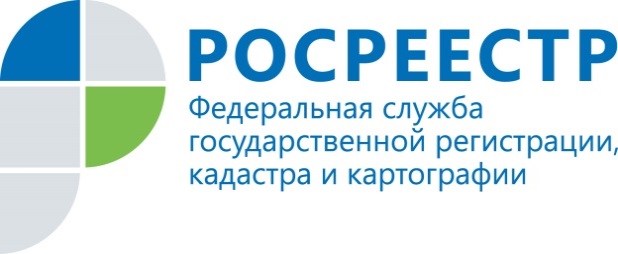 ПРЕСС-РЕЛИЗ14.11.2018 г.Жителями Удмуртии направлено около 2,5 тыс. заявлений о кадастровом учете по экстерриториальному принципу
На 1 ноября 2018 года жителями Удмуртии направлено около 2,5 тыс. заявлений на государственный кадастровый учет по экстерриториальному принципу. За это же время из других регионов поступило порядка 500 заявлений о проведении кадастрового учета объектов недвижимости. Напомним, такая возможность реализована ведомством еще с января прошлого года в рамках Федерального закона №218-ФЗ «О государственной регистрации недвижимости». Экстерриториальный принцип подачи документов на государственную регистрацию прав и постановку объектов на государственный кадастровый учет осуществил возможность для граждан зарегистрировать права на недвижимость независимо от места ее нахождения в любом регионе России. Сегодня это можно сделать в родном городе.В Ижевске жители столицы и республики могут подать заявление о государственном кадастровом учете и регистрации прав собственности, расположенную в другом регионе, в единственном офисе приема по адресу: ул. Салютовская, 57. Получить готовые документы после проведенной государственной услуги можно в этом же пункте приема филиала кадастровой палаты либо почтовым отправлением.   Контакты для СМИПресс-служба Управления Росреестра по Удмуртской Республике8 (3412)78-63-56pressa@r18.rosreestr.ruhttps://rosreestr.ruhttps://vk.com/club161168461г.Ижевск, ул. М. Горького, 56.